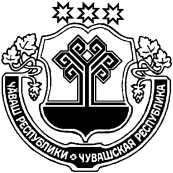 В соответствии с Бюджетным кодексом Российской Федерации и в целях реализации решения Собрания депутатов Индырчского сельского поселения  Янтиковского района Чувашской Республики от 18.12.2020 №17/1 «О бюджете Индырчского сельского поселения  Янтиковского района на 2021 год и на плановый период 2022 и 2022 годов:1.Внести в распоряжение администрации Индырчского сельского поселения Янтиковского района от 26.12.2016 №7-р следующее изменение:таблицу пункта 2 дополнить строкой следующего содержания:2. Контроль за исполнением настоящего распоряжения оставляю за собой.Глава Индырчского сельского поселенияЯнтиковского района Чувашской Республики                                          А.В.Семенов                                                                              ЧУВАШСКАЯ РЕСПУБЛИКА ЯНТИКОВСКИЙ РАЙОН  ЧĂВАШ РЕСПУБЛИКИТĂВАЙ РАЙОНĚ АДМИНИСТРАЦИЯ ИНДЫРЧСКОГО СЕЛЬСКОГОПОСЕЛЕНИЯ РАСПОРЯЖЕНИЕ        09  июня  2021  № 4-р    деревня Индырчи ЙĂНТĂРЧЧĂ ЯЛ ПОСЕЛЕНИЙĚН АДМИНИСТРАЦИЙĚ                        ХУШУ          09 июнь 2021  4-р №               Йǎнтǎрччǎ ялě«9932 02 25243 10 0000 150Субсидии бюджетам сельских поселений на строительство и реконструкцию (модернизацию) объектов питьевого водоснабжения»